Ф А1.1-26-114КАЛЕНДАРНО-ТЕМАТИЧНИЙ ПЛАН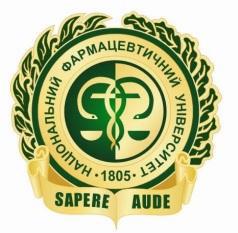 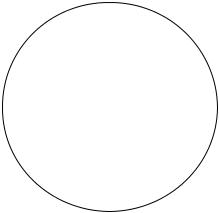 ПРАКТИЧНИХ ЗАНЯТЬз  Теорії та методики фізичного вихованя             для 1 курсуспеціальності _227  Фізична терапія, ерготерапія___ФТб 20(3.10) – 01,02__весняний семестр, 2020 -2021  н. р.)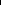 №Обсяг уСистемаСистемаСистемаСистема№Обсяг уСистемаСистемаСистемаСистема№годинах,СистемаСистемаСистемаСистемагодинах,оцінюванняоцінюванняоцінюванняоцінюванняз/пДатаТема заняттяТема заняттягодинах,оцінюванняоцінюванняоцінюванняоцінюванняз/пДатаТема заняттяТема заняттявидзнань, бализнань, бализнань, бализнань, баливидзнань, бализнань, бализнань, бализнань, бализаняттяminmaxЗМІСТОВИЙ МОДУЛЬ 1. Предмет теорії та засоби методики фізичного виховання, розвиток фізичних якостейЗМІСТОВИЙ МОДУЛЬ 1. Предмет теорії та засоби методики фізичного виховання, розвиток фізичних якостейЗМІСТОВИЙ МОДУЛЬ 1. Предмет теорії та засоби методики фізичного виховання, розвиток фізичних якостейЗМІСТОВИЙ МОДУЛЬ 1. Предмет теорії та засоби методики фізичного виховання, розвиток фізичних якостейЗМІСТОВИЙ МОДУЛЬ 1. Предмет теорії та засоби методики фізичного виховання, розвиток фізичних якостейЗМІСТОВИЙ МОДУЛЬ 1. Предмет теорії та засоби методики фізичного виховання, розвиток фізичних якостей1.Предмет теорії та методики ФВПредмет теорії та методики ФВ4122.Система фізичного вихованняСистема фізичного виховання4123.Оздоровчі сили природи та гігієнічні факториОздоровчі сили природи та гігієнічні фактори4124.Фізичні вправи як основні засоби фізичного вихованняФізичні вправи як основні засоби фізичного виховання4125.Загальна характеристика фізичних якостей. СилаЗагальна характеристика фізичних якостей. Сила4246.Методи розвитку фізичних якостей. КЗМ1.Методи розвитку фізичних якостей. КЗМ1.81218Всього за ЗМ 1:Всього за ЗМ 1:281830ЗМІСТОВИЙ МОДУЛЬ 2. Основи навчання руховим діям та фізичне виховання різних верств населенняЗМІСТОВИЙ МОДУЛЬ 2. Основи навчання руховим діям та фізичне виховання різних верств населенняЗМІСТОВИЙ МОДУЛЬ 2. Основи навчання руховим діям та фізичне виховання різних верств населенняЗМІСТОВИЙ МОДУЛЬ 2. Основи навчання руховим діям та фізичне виховання різних верств населенняЗМІСТОВИЙ МОДУЛЬ 2. Основи навчання руховим діям та фізичне виховання різних верств населенняЗМІСТОВИЙ МОДУЛЬ 2. Основи навчання руховим діям та фізичне виховання різних верств населення7.Основи методики навчання руховим діямОснови методики навчання руховим діям6248.Структура процесу, принципи та методи навчання рухамСтруктура процесу, принципи та методи навчання рухам4249.Особливості фізичного виховання дітей дошкільного вікуОсобливості фізичного виховання дітей дошкільного віку62410.Фізичне виховання у здобувачів вищої освітиФізичне виховання у здобувачів вищої освіти42411.Фізичне виховання людей середнього та старшого віку. КЗМ2.Фізичне виховання людей середнього та старшого віку. КЗМ2.41014Всього за ЗМ 2:Всього за ЗМ 2:Всього за ЗМ 2:Всього за ЗМ 2:24241830Підсумковий модульний контрольПідсумковий модульний контрольПідсумковий модульний контрольПідсумковий модульний контроль332440ВСЬОГО ЗА ВИВЧЕННЯ МОДУЛЯ ВСЬОГО ЗА ВИВЧЕННЯ МОДУЛЯ ВСЬОГО ЗА ВИВЧЕННЯ МОДУЛЯ ВСЬОГО ЗА ВИВЧЕННЯ МОДУЛЯ 55556060100100Завідувач кафедри фізичної реабілітації та здоров’яЗавідувач кафедри фізичної реабілітації та здоров’яЗавідувач кафедри фізичної реабілітації та здоров’яЗавідувач кафедри фізичної реабілітації та здоров’яЗавідувач кафедри фізичної реабілітації та здоров’яЗавідувач кафедри фізичної реабілітації та здоров’я____________________________________________________________Таможанська Г.В.Таможанська Г.В.Таможанська Г.В.Таможанська Г.В.Таможанська Г.В.Таможанська Г.В.Таможанська Г.В.Таможанська Г.В.(підпис)